Ułęż, ………………………………………Imię, nazwisko / Nazwa firmy...............................................................................................................Adres siedziby firmy.............................................................................................................…Tel. kontaktowy*/adres e-mail* ......................................................…                                Wójt  Gminy UłężWniosek o wydanie jednorazowego zezwolenia na sprzedaż napojów alkoholowychOznaczenie przedsiębiorcy, siedziba i adres:...........................................................................................................................................Oznaczenie rodzaju zezwolenia (zaznaczyć właściwe „X”):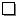 „A” – do 4,5 % zawartości alkoholu oraz na piwo„B” – od 4,5 % do 18 % zawartości alkoholu (z wyjątkiem piwa)„C” – powyżej 18 % zawartości alkoholuSprzedaż napojów alkoholowych będzie prowadzona z przeznaczeniem do spożycia (właściwe zaznaczyć „X”):w miejscu sprzedażypoza miejscem sprzedażyNr w rejestrze przedsiębiorców w  KRS ( o ile przedsiębiorca taki nr posiada) :....................................………………………………………………………………..Nr identyfikacji podatkowej (NIP): …………………………………………………Przedmiot działalności gospodarczej :.................................................................................................................................................Adres punktu sprzedaży i podawania napojów alkoholowych w czasie trwaniaimprezy:  .......................... …………..............................................................................Organizator imprezy: .......................................................................................................Właściciel terenu: ............................................................................................................Nazwa i rodzaj imprezy..................................................................................................podać nazwę i wskazać czy jest to impreza masowa czy rekreacyjnaWnioskowany termin ważności zezwolenia - data (nie dłużej niż 2 dni) oraz określenie godzin sprzedaży napojów alkoholowych: .....................................................................................................................................Adres punktu składowania napojów alkoholowych (magazyn dystrybucyjny)……………………………………………………………………………………Adres stałego punktu sprzedaży napojów alkoholowych i nr zezwolenia……………………………………………………………………………………Oświadczam, że ww. impreza**podleganie podlega ustawie z dnia 20 marca 2009 r. o bezpieczeństwie imprez masowych.Oświadczam, iż sprzedaż napojów alkoholowych będzie się odbywać w wyznaczonym punkcie sprzedaży ( szkic w załączeniu ) , usytuowanym poza terenem imprezy masowej..............................................Podpis wnioskodawcy (ów)***Do wniosku dołączam:pisemną zgodę organizatora imprezy na sprzedaż napojów alkoholowych,pisemną zgodę właściciela lub zarządcy terenu ( obiektu ), na którym ma być zlokalizowany punkt sprzedaży napojów alkoholowych,kopię stałego zezwolenia na sprzedaż napojów alkoholowych z dowodem uiszczenia opłaty za wydanie zezwolenia (nie dotyczy zezwoleń wydanych przez gminę Ułęż).*   podanie tych danych jest dobrowolne, ich podanie oznacza zgodę na ich przetwarzanie** właściwe podkreślić***W przypadku prowadzenia działalności na podstawie umowy spółki cywilnej – podpisy wszystkich wspólników.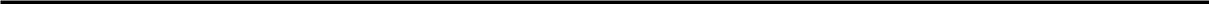 